Sonata 13, Sonata Bis 7, Harmonia 9, Maestro 9 - przedłużenie naboru wnioskówNarodowe Centrum Nauki przedłużyło termin naborów wniosków w ramach konkursów Sonata 13, Sonata Bis 7, Harmonia 9 oraz Maestro 9. Wnioski będzie można składać do 22 września 2017 r., a nie jak wcześniej planowano do 15 września 2017 r. Jednocześnie NCN poinformowało, że formularze wniosków zostaną udostępnione w systemie OSF w dniu 29 sierpnia 2017 r. SONATA 13 - konkurs na projekty badawcze, realizowane przez osoby rozpoczynające karierę naukową posiadające stopień naukowy doktora. Przez osobę rozpoczynającą karierę naukową posiadającą stopień naukowy doktora, należy rozumieć osobę, która stopień doktora zdobyła w terminie od 1 stycznia 2010 r. do 31 grudnia 2015 r. Do okresu tego nie wlicza się urlopu macierzyńskiego i wychowawczego, udzielanych na zasadach określonych w Kodeksie pracy.Zgłaszany projekt może trwać 12, 24 lub 36 miesięcy. Poza kierownikiem projektu, wśród osób wchodzących w skład zespołu badawczego, może być zatrudniona jedna osoba posiadający stopień naukowy doktora habilitowanego lub tytuł naukowy profesora. Osoba ta nie może być jednak zatrudniona w jednostce macierzystej kierownika projektu. Koszty pośrednie projektu nie mogą przekraczać 40% wnioskowanych kosztów bezpośrednich (z wyłączeniem aparatury). Budżet całego konkursu wynosi 70 mln zł.Ogłoszenie o otwarciu konkursu Sonata na stronie internetowej NCNSONATA BIS 7 - Konkurs na projekty badawcze mające na celu powołanie nowego zespołu naukowego, realizowane przez osoby posiadające stopień naukowy lub tytuł naukowy, które uzyskały stopień naukowy doktora w okresie od 5 do 12 lat przed rokiem wystąpienia z wnioskiem. Liczy się rok kalendarzowy, a nie konkretny dzień. Zgłaszany projekt może trwać 36, 48 lub 60 miesięcy. Całkowity budżet obecnej edycji konkursu Sonata Bis wynosi 120 mln zł.Ogłoszenie o otwarciu konkursu Sonata Bis na stronie NCNHARMONIA 9 - Konkurs na projekty badawcze realizowane w ramach współpracy międzynarodowej. Zgodnie z wymaganiami konkursu kierownik projektu musi realizować go w polskiej instytucji naukowej oraz zaangażować w wykonanie projektu naukowca z zagranicznej instytucji naukowej. W ramach grantu Harmonia można także finansować badaniaw ramach programów lub inicjatyw międzynarodowych ogłaszanych we współpracy dwustronnej;w ramach programów lub inicjatyw międzynarodowych ogłaszanych we współpracy wielostronnej;przy wykorzystaniu przez polskie zespoły badawcze wielkich międzynarodowych urządzeń badawczych.Zgłaszany projekt może trwać 12, 24 lub 36 miesięcy. Wysokość finansowania na cały czas realizacji projektu nie może przekroczyć:500 000 zł dla projektów trwających 12 miesięcy;1 000 000 zł dla projektów trwających 24 miesiące;1 500 000 zł dla projektów trwających 36 miesięcy.Całkowity budżet obecnej edycji konkursu Harmonia wynosi 40 mln zł.Ogłoszenie o otwarciu konkursu Harmonia na stronie NCNMAESTRO 9 - Konkurs na projekty badawcze dla doświadczonych naukowców mające na celu realizację pionierskich badań naukowych, w tym interdyscyplinarnych, ważnych dla rozwoju nauki, wykraczających poza dotychczasowy stan wiedzy, i których efektem mogą być odkrycia naukowe. Kluczową rolę w konkursie Maestro odgrywa dotychczasowy dorobek naukowy kierownika zgłaszanego projektu.Zgłaszany projekt może trwać 36, 48 lub 60 miesięcy. Całkowity budżet obecnej edycji konkursu Maestro 40 mln zł.Ogłoszenie o otwarciu konkursu Maestro na stronie NCN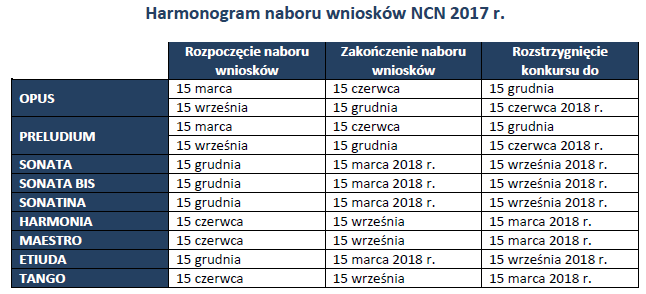 